ANEXO IV – TERMO DE COMPROMISSOEu, ___________________________________ (estudante bolsista), li e estou ciente das normas e critérios contidos na Regulamentação do Programa de Monitoria e no Edital de seleção, sobre a bolsa ora pleiteada.Como monitor, comprometo-me a respeitar e seguir o estabelecido, contribuindo de forma assídua e participativa nas ações estabelecidas no programa no componente curricular ______________________________ em que fui aprovado.Estou ciente, ainda, de que descumprir as normas acarretará em corte imediato da bolsa, bem como o bloqueio de futuras inscrições pelo período de 01 (um) ano.A vigência do presente TERMO DE COMPROMISSO começa no ato da sua assinaturaPrimavera do Leste, ____ de ___________ de 2021.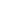 